Thank you for choosing to donate to Calderdale and Huddersfield NHS Charity.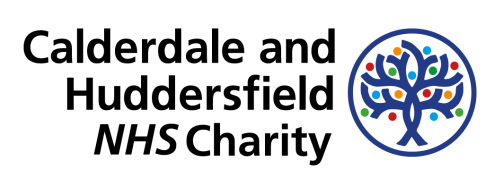 Please tell us about your donation by completing boxes below. For help filling this out please email emma.kovaleski@cht.nhs.uk.Please return your completed form to emma.kovaleski@cht.nhs.uk or by post to:Emma Kovaleski, Fundraising Manager, Calderdale and Huddersfield NHS Charity, Finance and Procurement Department, Acre Mills, Lindley, Huddersfield, HD3 3EA.Your detailsYour detailsYour detailsYour nameAddressPost CodeHome/work telephoneMobile telephoneEmail addressThe donors details (if different than above)The donors details (if different than above)The donors details (if different than above)Donors nameYour nameAddressPost CodeHome/work telephoneEmail addressDonation detailsDonation detailsDonation detailsWhat type of gift is this?Donation (£) [  ] Legacy [  ] Gift in Kind [  ]Other________________________________Donation (£) [  ] Legacy [  ] Gift in Kind [  ]Other________________________________The donation has been raised in aid of the following ward/departmente.g SCBU/Paediatricse.g SCBU/PaediatricsReason for the donationHow was the donation amount raised/Gift in Kind sourced?Did you have a JustGiving page?Yes [  ] Name [____________________________]No[  ]Yes [  ] Name [____________________________]No[  ]Donation amount£________________________________________£________________________________________Donation paid in by: Cash [  ] Cheque [  ] BACS [  ] JustGiving [  ] Other [  ]Cash [  ] Cheque [  ] BACS [  ] JustGiving [  ] Other [  ]Gift Aid DeclarationGift Aid DeclarationGift Aid DeclarationWith effect from 6 April 2000, registered charities are able to reclaim from HMRC the tax paid on any donation it receives regardless of the amount, provided that the individual making the donation is a UK taxpayer. In order for Calderdale & Huddersfield NHS Charity to reclaim this money, please complete the following declaration:I would like Calderdale & Huddersfield NHS Charity to reclaim the tax paid on my donation. I am a UK taxpayer and understand that if I pay less Income Tax and/or Capital Gains Tax in the current tax year than the amount of Gift Aid claimed on all my donations (i.e. 25p for every £1 donated), it is my responsibility to pay any difference.Signed______________________________________________Date________________With effect from 6 April 2000, registered charities are able to reclaim from HMRC the tax paid on any donation it receives regardless of the amount, provided that the individual making the donation is a UK taxpayer. In order for Calderdale & Huddersfield NHS Charity to reclaim this money, please complete the following declaration:I would like Calderdale & Huddersfield NHS Charity to reclaim the tax paid on my donation. I am a UK taxpayer and understand that if I pay less Income Tax and/or Capital Gains Tax in the current tax year than the amount of Gift Aid claimed on all my donations (i.e. 25p for every £1 donated), it is my responsibility to pay any difference.Signed______________________________________________Date________________With effect from 6 April 2000, registered charities are able to reclaim from HMRC the tax paid on any donation it receives regardless of the amount, provided that the individual making the donation is a UK taxpayer. In order for Calderdale & Huddersfield NHS Charity to reclaim this money, please complete the following declaration:I would like Calderdale & Huddersfield NHS Charity to reclaim the tax paid on my donation. I am a UK taxpayer and understand that if I pay less Income Tax and/or Capital Gains Tax in the current tax year than the amount of Gift Aid claimed on all my donations (i.e. 25p for every £1 donated), it is my responsibility to pay any difference.Signed______________________________________________Date________________Keep in touchKeep in touchKeep in touchHere at Calderdale and Huddersfield NHS Charity (registered charity number 1103694) we love sharing stories and the impact that our supporters make.We would love to keep in touch with you – to allow us to do this, we first need your consent.Your details will only be used by Calderdale and Huddersfield NHS Charity and for the purposes of our Charity – we will never give your information to other organisations to use for their own purposes.You are free to change your mind at any time about how you want to be contacted.Please tick the boxes below if you would like to hear from Calderdale and Huddersfield NHS Charity:[  ] By Post               [  ] By Email             [  ] By PhoneHere at Calderdale and Huddersfield NHS Charity (registered charity number 1103694) we love sharing stories and the impact that our supporters make.We would love to keep in touch with you – to allow us to do this, we first need your consent.Your details will only be used by Calderdale and Huddersfield NHS Charity and for the purposes of our Charity – we will never give your information to other organisations to use for their own purposes.You are free to change your mind at any time about how you want to be contacted.Please tick the boxes below if you would like to hear from Calderdale and Huddersfield NHS Charity:[  ] By Post               [  ] By Email             [  ] By PhoneHere at Calderdale and Huddersfield NHS Charity (registered charity number 1103694) we love sharing stories and the impact that our supporters make.We would love to keep in touch with you – to allow us to do this, we first need your consent.Your details will only be used by Calderdale and Huddersfield NHS Charity and for the purposes of our Charity – we will never give your information to other organisations to use for their own purposes.You are free to change your mind at any time about how you want to be contacted.Please tick the boxes below if you would like to hear from Calderdale and Huddersfield NHS Charity:[  ] By Post               [  ] By Email             [  ] By PhoneOfficial Use Only:Fund Name:___________________Fund Number__________________Official Use Only:Fund Name:___________________Fund Number__________________Receipt Number________________Received by:___________________